Какая одежда необходима ребенку в детском саду?
Как одеть ребенка в детский сад? Сколько комплектов одежды необходимо? Это одни из немногих вопросов, которыми задаются родители при выборе гардероба для детского сада. Только вы решаете, в чем будет одет ваш ребенок, все сугубо индивидуально. Однако, у нас для Вас есть общие рекомендации:
Как правило, для наших ребяток требуется больше сменной одежды, т. к. они чаще пачкаются, могут описаться. Поэтому у детей в шкафчике должен быть как минимум один-два запасной комплект одежды. Даже если ваш ребёнок не пачкается и не писается, то сменная футболка, штанишки, трусики и носочки не будут лишними.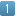 Если в детском саду жарко надо подобрать легкий комплект одежды (футболка, шортики, юбочка). Холодно – более теплый (кофта, свитер, колготы, брюки).
Собирая вашего ребенка в детский сад, подумайте о том, удобно ли ребенку будет самому одеваться, удобно ли будет это делать воспитателям, которые собирают на прогулку целую группу детей. Молнии и «липучки» предпочтительнее пуговиц; вязаная манишка удобнее и надежнее, чем шарф; рукавички, пришитые к резинке, не потеряются, а шапочка-шлем плотно закроет уши защитит их.
Одежда для пребывания в группе должна быть максимально удобной, не сковывающей движения ребенка. Лучше одевать в мягкие трикотажные брюки. Футболка или трикотажный джемпер лучше, чем рубашка. Если ребенок склонен к потливости, собирая его в детский сад, нужно захватить с собой запасную кофту, чтобы мы могли его переодеть.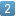 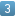 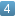 